CLARITY HMIS: HHS-RHY PROJECT ENROLLMENT FORMUse block letters for text and bubble in the appropriate circles.Please complete a separate form for each household member.PROJECT START DATE​ ​​ ​[All Clients]        Month                Day                           Year     SOCIAL SECURITY NUMBER​ ​[All Clients]DATE OF BIRTH​ ​[All Clients]     	Month                Day                           Year GENDER IDENTITY​ ​[All Clients] RACE ​(Select all applicable) ​[All Clients]ETHNICITY​ ​[All Clients] VETERAN STATUS​ ​[All Adults] RELATIONSHIP TO HEAD OF HOUSEHOLD ​[All Client Households] CLIENT LOCATION WHEN CLIENT WAS ENGAGED[Complete Date of Engagement When Client Has Been Engaged –Street Outreach Projects, for Adults & Head of Households]IN PERMANENT HOUSING [Permanent Housing Projects, for Head of Households]LIVING SITUATION TYPE OF RESIDENCE[Head of Household and Adults Only]LENGTH OF STAY LESS THAN 7 NIGHTS [TH, PH]LENGTH OF STAY LESS THAN 90 DAYS [Institutional Housing Situations]ON THE NIGHT BEFORE - STAYED ON THE STREETS, ES, SAFE HAVEN [Head of Household and Adults] RHY ­ BCP STATUS ​[BCP ONLY] DISABLING CONDITION ​[All Clients] PHYSICAL DISABILITY ​[All Clients] DEVELOPMENTAL DISABILITY ​[All Clients]  CHRONIC HEALTH CONDITION ​[All Clients] MENTAL HEALTH PROBLEM ​[All Clients] SUBSTANCE ABUSE PROBLEM ​[All Clients] MONTHLY INCOME AND SOURCESINCOME FROM ANY SOURCE ​[Head of Household and Adult] RECEIVING NON­CASH BENEFITS​ ​[Head of Household and Adults] COVERED BY HEALTH INSURANCE ​[All Clients] RHY SPECIFIC YOUTH INFORMATIONSEXUAL ORIENTATION ​[Adults and Head of Households] LAST GRADE COMPLETED ​[​Adults and Head of Households, All program types except Street Outreach] SCHOOL STATUS ​[Adults and Head of Households, All program types except Street Outreach]EMPLOYMENT STATUS ​​[Adults and Head of Households, All program types except Street Outreach]GENERAL HEALTH STATUS ​[Adults and Head of Households, All program types except Street Outreach]DENTAL HEALTH STATUS ​​[Adults and Head of Households, All program types except Street Outreach]MENTAL HEALTH STATUS ​[Adults and Head of Households, All program types except Street Outreach]PREGNANCY STATUS ​[Female ​Adults and Head of Households] FORMERLY A WARD OF CHILD WELFARE/FOSTER CARE AGENCY[Adults and Head of Households, All program types except Street Outreach] FORMERLY A WARD OF JUVENILE JUSTICE SYSTEM[Adults and Head of Households, All program types except Street OutreachFAMILY CRITICAL ISSUES ​[Adults and Head of Households, All program types except Street Outreach] REFERRAL SOURCE [Gathered one time per project enrollment: Adults and Head of Households, All program types except Street Outreach] 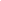 Signature of applicant stating all information is true and correct 	Date   ­   ­   ­   ­ QUALITY OF SOCIAL SECURITYQUALITY OF SOCIAL SECURITYQUALITY OF SOCIAL SECURITYQUALITY OF SOCIAL SECURITY○Full SSN reported○Client doesn’t know○Full SSN reported○Client refused○Approximate or partial SSN reported○Data not collectedCURRENT NAME [​All Clients]CURRENT NAME [​All Clients]CURRENT NAME [​All Clients]CURRENT NAME [​All Clients]CURRENT NAME [​All Clients]CURRENT NAME [​All Clients]CURRENT NAME [​All Clients]CURRENT NAME [​All Clients]CURRENT NAME [​All Clients]CURRENT NAME [​All Clients]CURRENT NAME [​All Clients]CURRENT NAME [​All Clients]CURRENT NAME [​All Clients]CURRENT NAME [​All Clients]CURRENT NAME [​All Clients]CURRENT NAME [​All Clients]CURRENT NAME [​All Clients]CURRENT NAME [​All Clients]CURRENT NAME [​All Clients]CURRENT NAME [​All Clients]CURRENT NAME [​All Clients]CURRENT NAME [​All Clients]N/A Last  Last  ○First  First  ○Middle  Middle  ○Suffix Suffix ○QUALITY OF CURRENT NAME QUALITY OF CURRENT NAME QUALITY OF CURRENT NAME QUALITY OF CURRENT NAME QUALITY OF CURRENT NAME QUALITY OF CURRENT NAME QUALITY OF CURRENT NAME QUALITY OF CURRENT NAME QUALITY OF CURRENT NAME QUALITY OF CURRENT NAME QUALITY OF CURRENT NAME QUALITY OF CURRENT NAME QUALITY OF CURRENT NAME QUALITY OF CURRENT NAME QUALITY OF CURRENT NAME QUALITY OF CURRENT NAME QUALITY OF CURRENT NAME QUALITY OF CURRENT NAME QUALITY OF CURRENT NAME QUALITY OF CURRENT NAME QUALITY OF CURRENT NAME QUALITY OF CURRENT NAME QUALITY OF CURRENT NAME ○Full name reportedFull name reportedFull name reportedFull name reportedFull name reportedFull name reportedFull name reportedFull name reportedFull name reportedFull name reportedFull name reported○○Client doesn’t knowClient doesn’t knowClient doesn’t knowClient doesn’t knowClient doesn’t knowClient doesn’t knowClient doesn’t knowClient doesn’t knowClient doesn’t know○Partial, street name, or code name reportedPartial, street name, or code name reportedPartial, street name, or code name reportedPartial, street name, or code name reportedPartial, street name, or code name reportedPartial, street name, or code name reportedPartial, street name, or code name reportedPartial, street name, or code name reportedPartial, street name, or code name reportedPartial, street name, or code name reportedPartial, street name, or code name reported○○Client refused Client refused Client refused Client refused Client refused Client refused Client refused Client refused Client refused ○Partial, street name, or code name reportedPartial, street name, or code name reportedPartial, street name, or code name reportedPartial, street name, or code name reportedPartial, street name, or code name reportedPartial, street name, or code name reportedPartial, street name, or code name reportedPartial, street name, or code name reportedPartial, street name, or code name reportedPartial, street name, or code name reportedPartial, street name, or code name reported○○Data not collected Data not collected Data not collected Data not collected Data not collected Data not collected Data not collected Data not collected Data not collected   ­   ­  Age:QUALITY OF DATE OF BIRTHQUALITY OF DATE OF BIRTHQUALITY OF DATE OF BIRTHQUALITY OF DATE OF BIRTH○Full DOB reported○Client doesn’t know○Approximate or partial DOB reported○Client refused ○Approximate or partial DOB reported○Data not collected ○Female ○Client doesn’t know ○Male ○Client refused ○Trans Female (MTF or Male to Female) ○Data not collected ○Trans Male (FTM or Female to Male)Trans Male (FTM or Female to Male)Trans Male (FTM or Female to Male)○Gender Non-Conforming (i.e. not exclusively male or female)Gender Non-Conforming (i.e. not exclusively male or female)Gender Non-Conforming (i.e. not exclusively male or female)○American Indian or Alaskan Native○White/Caucasian○Asian○Client does not know○Black/African American○Client refused○Hawaiian or Other Pacific Islander○Data Not Collected○Non­Hispanic/ Non­Latino○Client does not know○Non­Hispanic/ Non­Latino○Client refused○Hispanic/Latino○Data Not Collected○Hispanic/Latino○Other○No ○Client doesn’t know ○Yes ○Client refused ○Yes ○Data not collected IF “YES” TO VETERAN STATUS IF “YES” TO VETERAN STATUS IF “YES” TO VETERAN STATUS IF “YES” TO VETERAN STATUS Year entered military service (year) Year entered military service (year) Year separated from military service (year) Year separated from military service (year) Theater of Operations: World War II Theater of Operations: World War II Theater of Operations: World War II Theater of Operations: World War II ○No ○Client doesn’t know ○Yes ○Client refused ○Yes ○Data not collected Theater of Operations: Korean War Theater of Operations: Korean War Theater of Operations: Korean War Theater of Operations: Korean War ○No ○Client doesn’t know ○Yes ○Client refused ○Yes ○Data not collected Theater of Operations: Vietnam War Theater of Operations: Vietnam War Theater of Operations: Vietnam War Theater of Operations: Vietnam War ○No ○Client doesn’t know ○Yes ○Client refused ○Yes ○Data not collected Theater of Operations: Persian Gulf War (Desert Storm) Theater of Operations: Persian Gulf War (Desert Storm) Theater of Operations: Persian Gulf War (Desert Storm) Theater of Operations: Persian Gulf War (Desert Storm) ○No ○Client doesn’t know ○Yes ○Client refused ○Yes ○Data not collected Theater of Operations: Afghanistan (Operation Enduring Freedom)Theater of Operations: Afghanistan (Operation Enduring Freedom)Theater of Operations: Afghanistan (Operation Enduring Freedom)Theater of Operations: Afghanistan (Operation Enduring Freedom)○No ○Client doesn’t know ○Yes ○Client refused ○Yes ○Data not collected Theater of Operations: Iraq (Operation Iraqi Freedom) Theater of Operations: Iraq (Operation Iraqi Freedom) Theater of Operations: Iraq (Operation Iraqi Freedom) Theater of Operations: Iraq (Operation Iraqi Freedom) ○No ○Client doesn’t know ○Yes ○Client refused ○Yes ○Data not collected Theater of Operations: Iraq (Operation New Dawn) Theater of Operations: Iraq (Operation New Dawn) Theater of Operations: Iraq (Operation New Dawn) Theater of Operations: Iraq (Operation New Dawn) ○No ○Client doesn’t know ○Yes ○Client refused ○Yes ○Data not collected Theater of Operations: Other peace­keeping operations or military interventions (such as Lebanon, Panama, Somalia, Bosnia, Kosovo) Theater of Operations: Other peace­keeping operations or military interventions (such as Lebanon, Panama, Somalia, Bosnia, Kosovo) Theater of Operations: Other peace­keeping operations or military interventions (such as Lebanon, Panama, Somalia, Bosnia, Kosovo) Theater of Operations: Other peace­keeping operations or military interventions (such as Lebanon, Panama, Somalia, Bosnia, Kosovo) ○No ○Client doesn’t know ○Yes○Client refused ○Yes○Data not collected Branch of the Military Branch of the Military Branch of the Military Branch of the Military ○Army ○Coast Guard ○Air Force ○Client doesn’t know ○Navy ○Client refused ○Marines ○Data not collected Discharge Status Discharge Status Discharge Status Discharge Status ○Honorable ○Dishonorable ○General under honorable conditions ○Uncharacterized ○Other than honorable conditions (OTH) ○Client doesn’t know ○Other than honorable conditions (OTH) ○Client refused ○Bad Conduct ○Data not collected ○Self ○Head of household - other relation to member  ○Head of household’s child ○Head of household - other relation to member  ○Head of household’s spouse or partner ○Other: non­-relation member ○NV-500○NV-502○NV-501○Bitfocus If NV-500, Indicate Jurisdiction  If NV-500, Indicate Jurisdiction  If NV-500, Indicate Jurisdiction  If NV-500, Indicate Jurisdiction ○Not Applicable○  Las Vegas-Downtown○Client Doesn’t Know○  Las Vegas-Fremont○Client Refused○Las Vegas-Symphony Park○Data Not Collected ○Las Vegas-Hope Corridor○Unincorporated Clark County○Las Vegas-Other ○Boulder City○Henderson ○Other SN Jurisdiction. _____________________________○City of North Las Vegas Date of Engagement:____/____/__________ ○ No○   Yes IF “YES” TO PERMANENT HOUSING IF “YES” TO PERMANENT HOUSING IF “YES” TO PERMANENT HOUSING IF “YES” TO PERMANENT HOUSINGHousing Move-In Date: [Complete Housing Move-In Date When Client Moves Into Permanent Housing Unit]  Housing Move-In Date: [Complete Housing Move-In Date When Client Moves Into Permanent Housing Unit]  Housing Move-In Date: [Complete Housing Move-In Date When Client Moves Into Permanent Housing Unit]  ____/____/__________ ○Place not meant for habitation (e.g., a vehicle, an abandoned building, bus/train/subway station/airport or anywhere outside)○Staying or living in a family member’s room, apartment or house○Emergency shelter, including hotel or motel paid for with emergency shelter voucher, or RHY-funded Host Home shelter○Rental by client, with GPD TIP housing subsidy○Safe Haven○Rental by client, with VASH housing subsidy○Foster care home or foster care group home○Permanent housing (other than RRH) for formerly homeless persons○Hospital or other residential non­psychiatric medical facility○Rental by client, with RRH or equivalent subsidy○Jail, prison or juvenile detention facility○Rental by client, with HCV voucher (tenant or project based)○Long-term care facility or nursing home○Rental by client in a public housing unit○Psychiatric hospital or other psychiatric facility○Rental by client, no ongoing housing subsidy○Substance abuse treatment facility or detox center○Rental by client, with other ongoing housing subsidyResidential project or halfway house with no homeless criteriaOwned by client, with ongoing housing subsidyHotel or motel paid for without emergency shelter voucherOwned by client, no on­going housing subsidy○Transitional housing for homeless persons (including homeless youth)○Client doesn’t know○Host Home (non-crisis)○Client refused○Staying or living in a friend’s room, apartment or house○Data not collected LENGTH OF STAY IN PRIOR LIVING SITUATIONLENGTH OF STAY IN PRIOR LIVING SITUATIONLENGTH OF STAY IN PRIOR LIVING SITUATIONLENGTH OF STAY IN PRIOR LIVING SITUATIONLENGTH OF STAY IN PRIOR LIVING SITUATIONLENGTH OF STAY IN PRIOR LIVING SITUATION○One night or less○One month or more, but less than 90 days○Client doesn’t know ○Two to six nights○90 days or more, but less than one year○Client refused ○One week or more, but less than one month○One year or longer ○Data not collected  ○No○Yes○No○Yes○Yes○NoNoNoApproximate Date Homelessness StartedApproximate Date Homelessness StartedApproximate Date Homelessness Started____/____/__________ ____/____/__________ ____/____/__________ Number of times the client has been on the streets, ES, or Safe Haven in the last 3 yearsNumber of times the client has been on the streets, ES, or Safe Haven in the last 3 yearsNumber of times the client has been on the streets, ES, or Safe Haven in the last 3 yearsNumber of times the client has been on the streets, ES, or Safe Haven in the last 3 yearsNumber of times the client has been on the streets, ES, or Safe Haven in the last 3 yearsNumber of times the client has been on the streets, ES, or Safe Haven in the last 3 years○One TimeOne TimeOne Time○Client doesn’t know○Two TimesTwo TimesTwo Times○Client refused ○Three TimesThree TimesThree Times○Data not collected ○Four or More TimesFour or More TimesFour or More TimesTotal Number of Months homeless on the streets, ES, or Safe Haven in the last 3 yearsTotal Number of Months homeless on the streets, ES, or Safe Haven in the last 3 yearsTotal Number of Months homeless on the streets, ES, or Safe Haven in the last 3 yearsTotal Number of Months homeless on the streets, ES, or Safe Haven in the last 3 yearsTotal Number of Months homeless on the streets, ES, or Safe Haven in the last 3 yearsTotal Number of Months homeless on the streets, ES, or Safe Haven in the last 3 years○One month (this time is the first month) One month (this time is the first month) One month (this time is the first month) ○Client doesn’t know ○2­12 months (specify number of months): ________ 2­12 months (specify number of months): ________ 2­12 months (specify number of months): ________ ○Client refused ○More than 12 months More than 12 months More than 12 months ○Data not collected Date of status determination Date of status determination Date of status determination  ____/____/__________ ____/____/__________ ____/____/__________ ____/____/__________○ ○ No ○ Yes Yes Yes If ‘No’ for ‘Youth Eligible for RHY Services’ – Reason services are not funded by BCP grant If ‘No’ for ‘Youth Eligible for RHY Services’ – Reason services are not funded by BCP grant If ‘No’ for ‘Youth Eligible for RHY Services’ – Reason services are not funded by BCP grant If ‘No’ for ‘Youth Eligible for RHY Services’ – Reason services are not funded by BCP grant If ‘No’ for ‘Youth Eligible for RHY Services’ – Reason services are not funded by BCP grant If ‘No’ for ‘Youth Eligible for RHY Services’ – Reason services are not funded by BCP grant If ‘No’ for ‘Youth Eligible for RHY Services’ – Reason services are not funded by BCP grant ○○Out of age range ○ Ward of the criminal justice system – immediate reunification Ward of the criminal justice system – immediate reunification Ward of the criminal justice system – immediate reunification ○○Ward of the State – Immediate Reunification Ward of the State – Immediate Reunification Ward of the State – Immediate Reunification ○Other Runaway Youth? [If ‘Yes’ to ‘Youth Eligible for RHY Services’]Runaway Youth? [If ‘Yes’ to ‘Youth Eligible for RHY Services’]Runaway Youth? [If ‘Yes’ to ‘Youth Eligible for RHY Services’]Runaway Youth? [If ‘Yes’ to ‘Youth Eligible for RHY Services’]Runaway Youth? [If ‘Yes’ to ‘Youth Eligible for RHY Services’]○Client doesn’t know ○NoNoNoNo○Client Refused○YesYesYesYes○Data not collected○No ○Client doesn’t know ○Yes ○Client refused ○Yes ○Data not collected ○No No No ○ Client doesn’t know ○YesYesYes○ Client refused ○YesYesYes○ Data not collected IF “YES” TO PHYSICAL DISABILITY – SPECIFY  IF “YES” TO PHYSICAL DISABILITY – SPECIFY  IF “YES” TO PHYSICAL DISABILITY – SPECIFY  IF “YES” TO PHYSICAL DISABILITY – SPECIFY  IF “YES” TO PHYSICAL DISABILITY – SPECIFY  IF “YES” TO PHYSICAL DISABILITY – SPECIFY  Expected to be of long-continued and indefinite duration and substantially impairs ability to live independently?Expected to be of long-continued and indefinite duration and substantially impairs ability to live independently?○No ○Client doesn’t know Expected to be of long-continued and indefinite duration and substantially impairs ability to live independently?Expected to be of long-continued and indefinite duration and substantially impairs ability to live independently?○Yes○Client refused Expected to be of long-continued and indefinite duration and substantially impairs ability to live independently?Expected to be of long-continued and indefinite duration and substantially impairs ability to live independently?○Yes○Data not collected ○No ○ Client doesn’t know ○Yes ○ Client refused ○Yes ○ Data not collected ○No No No ○ Client doesn’t know ○Yes Yes Yes ○ Client refused ○Yes Yes Yes ○ Data not collected IF “YES” TO CHRONIC HEALTH CONDITION – SPECIFYIF “YES” TO CHRONIC HEALTH CONDITION – SPECIFYIF “YES” TO CHRONIC HEALTH CONDITION – SPECIFYIF “YES” TO CHRONIC HEALTH CONDITION – SPECIFYIF “YES” TO CHRONIC HEALTH CONDITION – SPECIFYIF “YES” TO CHRONIC HEALTH CONDITION – SPECIFYExpected to be of long-continued and indefinite duration and substantially impairs ability to live independently?Expected to be of long-continued and indefinite duration and substantially impairs ability to live independently?○No ○Client doesn’t know Expected to be of long-continued and indefinite duration and substantially impairs ability to live independently?Expected to be of long-continued and indefinite duration and substantially impairs ability to live independently?○Yes ○Client refused Expected to be of long-continued and indefinite duration and substantially impairs ability to live independently?Expected to be of long-continued and indefinite duration and substantially impairs ability to live independently?○Yes ○Data not collected ○No No No ○ Client doesn’t know ○Yes Yes Yes ○ Client refused ○Yes Yes Yes ○ Data not collected IF “YES” TO MENTAL HEALTH CONDITION – SPECIFYIF “YES” TO MENTAL HEALTH CONDITION – SPECIFYIF “YES” TO MENTAL HEALTH CONDITION – SPECIFYIF “YES” TO MENTAL HEALTH CONDITION – SPECIFYIF “YES” TO MENTAL HEALTH CONDITION – SPECIFYIF “YES” TO MENTAL HEALTH CONDITION – SPECIFYExpected to be of long-continued and indefinite duration and substantially impairs ability to live independently?Expected to be of long-continued and indefinite duration and substantially impairs ability to live independently?○No ○Client doesn’t know Expected to be of long-continued and indefinite duration and substantially impairs ability to live independently?Expected to be of long-continued and indefinite duration and substantially impairs ability to live independently?○Yes ○Client refused Expected to be of long-continued and indefinite duration and substantially impairs ability to live independently?Expected to be of long-continued and indefinite duration and substantially impairs ability to live independently?○Yes ○Data not collected ○No ○ Both alcohol and drug abuse ○Alcohol abuse ○ Client doesn’t know ○Alcohol abuse ○ Client refused ○Drug abuse ○ Data not collected IF “ALCOHOL ABUSE” “DRUG ABUSE” OR “BOTH ALCOHOL AND DRUG ABUSE” – SPECIFY IF “ALCOHOL ABUSE” “DRUG ABUSE” OR “BOTH ALCOHOL AND DRUG ABUSE” – SPECIFY IF “ALCOHOL ABUSE” “DRUG ABUSE” OR “BOTH ALCOHOL AND DRUG ABUSE” – SPECIFY IF “ALCOHOL ABUSE” “DRUG ABUSE” OR “BOTH ALCOHOL AND DRUG ABUSE” – SPECIFY IF “ALCOHOL ABUSE” “DRUG ABUSE” OR “BOTH ALCOHOL AND DRUG ABUSE” – SPECIFY Expected to be of long-continued and indefinite duration and substantially impairs ability to live independently? ○No ○Client doesn’t know Expected to be of long-continued and indefinite duration and substantially impairs ability to live independently? ○Yes ○Client refused Expected to be of long-continued and indefinite duration and substantially impairs ability to live independently? ○Yes ○Data not collected ○No No No No ○Client doesn’t know Client doesn’t know ○YesYesYesYes○Client refused Client refused ○YesYesYesYes○Data not collected Data not collected IF “YES” TO INCOME FROM ANY SOURCE – INDICATE ALL SOURCES THAT APPLY  IF “YES” TO INCOME FROM ANY SOURCE – INDICATE ALL SOURCES THAT APPLY  IF “YES” TO INCOME FROM ANY SOURCE – INDICATE ALL SOURCES THAT APPLY  IF “YES” TO INCOME FROM ANY SOURCE – INDICATE ALL SOURCES THAT APPLY  IF “YES” TO INCOME FROM ANY SOURCE – INDICATE ALL SOURCES THAT APPLY  IF “YES” TO INCOME FROM ANY SOURCE – INDICATE ALL SOURCES THAT APPLY  IF “YES” TO INCOME FROM ANY SOURCE – INDICATE ALL SOURCES THAT APPLY  IF “YES” TO INCOME FROM ANY SOURCE – INDICATE ALL SOURCES THAT APPLY  Income SourceIncome SourceAmount Income Source Income Source Income Source Income SourceAmount○Earned Income○Temporary Assistance for Needy Families (TANF)Temporary Assistance for Needy Families (TANF)Temporary Assistance for Needy Families (TANF)○Unemployment Insurance○General Assistance (GA)General Assistance (GA)General Assistance (GA)○Supplemental Security Income (SSI)○Retirement Income from Social SecurityRetirement Income from Social SecurityRetirement Income from Social Security○Social Security Disability Insurance (SSDI) ○Pension or Retirement Income from a Former JobPension or Retirement Income from a Former JobPension or Retirement Income from a Former Job○VA Service-Connected Disability Compensation○Child SupportChild SupportChild Support○  VA Non-Service-Connected Disability Pension○Alimony and Other Spousal SupportAlimony and Other Spousal SupportAlimony and Other Spousal Support○Private Disability Insurance○Other Income source Other Income source Other Income source ○Worker’s Compensation  Other income Source (Specify)  Other income Source (Specify)  Other income Source (Specify)  Other income Source (Specify)  Other income Source (Specify)  Total Monthly Income for Individual:   Total Monthly Income for Individual: ○No No No ○Client doesn’t know ○YesYesYes○Client refused ○YesYesYes○Data not collected IF “YES” TO NON­CASH BENEFITS – INDICATE ALL SOURCES THAT APPLY IF “YES” TO NON­CASH BENEFITS – INDICATE ALL SOURCES THAT APPLY IF “YES” TO NON­CASH BENEFITS – INDICATE ALL SOURCES THAT APPLY IF “YES” TO NON­CASH BENEFITS – INDICATE ALL SOURCES THAT APPLY IF “YES” TO NON­CASH BENEFITS – INDICATE ALL SOURCES THAT APPLY IF “YES” TO NON­CASH BENEFITS – INDICATE ALL SOURCES THAT APPLY ○Supplemental Nutrition Assistance Program (SNAP)○TANF Childcare ServicesTANF Childcare ServicesTANF Childcare Services○Special Supplemental Nutrition Program for Women, Infants, and Children (WIC)○TANF Transportation Services TANF Transportation Services TANF Transportation Services ○Other (Specify): ○Other TANF-funded servicesOther TANF-funded servicesOther TANF-funded services○No No No ○Client doesn’t know ○Yes Yes Yes ○Client refused ○Yes Yes Yes ○Data not collected IF “YES” TO HEALTH INSURANCE ­ HEALTH INSURANCE COVERAGE DETAILS IF “YES” TO HEALTH INSURANCE ­ HEALTH INSURANCE COVERAGE DETAILS IF “YES” TO HEALTH INSURANCE ­ HEALTH INSURANCE COVERAGE DETAILS IF “YES” TO HEALTH INSURANCE ­ HEALTH INSURANCE COVERAGE DETAILS IF “YES” TO HEALTH INSURANCE ­ HEALTH INSURANCE COVERAGE DETAILS IF “YES” TO HEALTH INSURANCE ­ HEALTH INSURANCE COVERAGE DETAILS ○MEDICAID ○Employer Provided Health InsuranceEmployer Provided Health InsuranceEmployer Provided Health Insurance○MEDICARE ○Insurance Obtained through COBRA Insurance Obtained through COBRA Insurance Obtained through COBRA ○State Children’s Health Insurance (SCHIP) ○Private Pay Health Insurance Private Pay Health Insurance Private Pay Health Insurance ○Veteran’s Administration (VA) Medical Services○State Health Insurance for Adults State Health Insurance for Adults State Health Insurance for Adults ○Other (specify)○Indian Health Services ProgramIndian Health Services ProgramIndian Health Services Program○Amerigroup○HPNHPNHPN○Heterosexual○Other○GayIf Other, please specify: If Other, please specify: ○Lesbian○Client doesn’t know○Bisexual ○Client refused ○Questioning/Unsure○Data not collected ○Other○Less than Grade 5○○Associate Degree○Grades 5-6 ○○Bachelor's Degree○Grades 7-8 ○○Graduate Degree○Grades 9-11○○Vocational certification○Grade 12○○Client doesn’t know○School does not have grade levels○○Client refused○GED ○Data not collected Data not collected ○Some college○Attending school regularly○Suspended○Attending school irregularly○Expelled○Graduate from high school○Client doesn’t know○Obtained GED○Client refused ○Dropped out○Data not collected Employed Employed Employed Employed Employed Employed ○No No No ○Client doesn’t know ○Yes Yes Yes ○Client refused ○Yes Yes Yes ○Data not collected If “Yes” for employed – Type of employment If “Yes” for employed – Type of employment If “Yes” for employed – Type of employment If “Yes” for employed – Type of employment If “Yes” for employed – Type of employment If “Yes” for employed – Type of employment ○Full­time ○ Seasonal/sporadic (including day labor) Seasonal/sporadic (including day labor) Seasonal/sporadic (including day labor) ○Part-time ○ Seasonal/sporadic (including day labor) Seasonal/sporadic (including day labor) Seasonal/sporadic (including day labor) If “No” for employed – Why not employed If “No” for employed – Why not employed If “No” for employed – Why not employed If “No” for employed – Why not employed If “No” for employed – Why not employed If “No” for employed – Why not employed ○Looking for work ○ Not looking for workNot looking for workNot looking for work○Unable to work ○ Not looking for workNot looking for workNot looking for work○Excellent ○Poor ○Very good ○Client doesn’t know ○Good ○Client refused ○Fair ○Data not collected ○Excellent ○Poor ○Very good ○Client doesn’t know ○Good ○Client refused ○Fair ○Data not collected ○Excellent ○Poor ○Very good ○Client doesn’t know ○Good ○Client refused ○Fair ○Data not collected ○NoNo○Client doesn’t know ○YesYes○Client refused ○YesYes○Data not collected IF “YES” for Pregnancy StatusIF “YES” for Pregnancy StatusIF “YES” for Pregnancy StatusIF “YES” for Pregnancy StatusIF “YES” for Pregnancy StatusDue DateDue Date____/____/__________ ____/____/__________ ____/____/__________ ○No No No No ○Client doesn’t know ○YesYesYesYes○Client refused ○YesYesYesYes○Data not collected If “Yes” for Formerly a Ward of Child Welfare/Foster Care Agency If “Yes” for Formerly a Ward of Child Welfare/Foster Care Agency If “Yes” for Formerly a Ward of Child Welfare/Foster Care Agency If “Yes” for Formerly a Ward of Child Welfare/Foster Care Agency If “Yes” for Formerly a Ward of Child Welfare/Foster Care Agency If “Yes” for Formerly a Ward of Child Welfare/Foster Care Agency If “Yes” for Formerly a Ward of Child Welfare/Foster Care Agency ○Less than one year Less than one year ○3 to 5 years or more 3 to 5 years or more 3 to 5 years or more ○1 to 2 years 1 to 2 years ○If “Less than one year” – Number of months If “Less than one year” – Number of months ○No ○Client doesn’t know ○Yes ○Client refused ○Yes ○Data not collected If “Yes” for Formerly a Ward of Juvenile Justice SystemIf “Yes” for Formerly a Ward of Juvenile Justice SystemIf “Yes” for Formerly a Ward of Juvenile Justice SystemIf “Yes” for Formerly a Ward of Juvenile Justice SystemIf “Yes” for Formerly a Ward of Juvenile Justice System○Less than one year Less than one year ○3 to 5 years or more ○1 to 2 years 1 to 2 years ○3 to 5 years or more If “Less than one year” – Number of months If “Less than one year” – Number of months Unemployment – Family Member  ○No ○Yes Mental health issues – Family Member ○No ○Yes Physical disability – Family Member ○No ○Yes Alcohol or Other Drug Abuse – Family Member ○No ○Yes Insufficient income to support youth – Family Member ○No ○Yes Incarcerated parent of youth ○No ○Yes ○Self ­referral ○Law Enforcement/Police○Individual: Parent/Guardian/Relative/Friend/Foster Parent/Other Individual○Mental Hospital○Outreach○School○Temporary Shelter○Other organization ○Residential Project○Client doesn’t know ○Hotline○Client refused ○Child Welfare/CPS○Data not collected  ○Juvenile JusticeIf Referral Source is “Outreach Project” – Number of times approached by Outreach prior to entering project If Referral Source is “Outreach Project” – Number of times approached by Outreach prior to entering project 